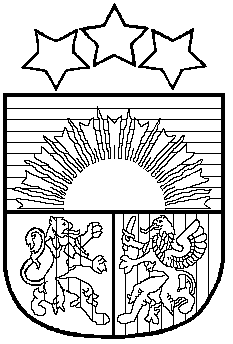 LATVIJAS REPUBLIKAPRIEKULES NOVADA PAŠVALDĪBAS DOMEReģistrācijas Nr. , Saules iela 1, Priekule, Priekules novads, LV-3434, tālrunis , fakss 63497937, e-pasts: dome@priekulesnovads.lvAPSTIPRINĀTI						ar Priekules novada pašvaldības domes 							    2016.gada 19.janvāra sēdes lēmumu								(prot.Nr.1, 1.)Saistošie noteikumi Nr.1PAR PRIEKULES NOVADA PAŠVALDĪBAS BUDŽETU 2016.GADAMIzdoti saskaņā ar likuma "Par pašvaldībām" 46.pantu, likumu "Par pašvaldību budžetiem" un likumu "Par budžetu un finanšu vadību"Apstiprināt PRIEKULES NOVADA PAŠVALDĪBAS PAMATBUDŽETU 2016.GADAM saskaņā ar 1.pielikumu:budžeta līdzekļu atlikums uz gada sākumu EUR 709 114;ieņēmumi EUR 5 378 828;izdevumi EUR 6 142 720;aizdevumu atmaksa EUR 253 222;aizdevumu saņemšana EUR 308 000;Apstiprināt PRIEKULES NOVADA PAŠVALDĪBAS SPECIĀLO BUDŽETU 2016.GADAM saskaņā ar 2.pielikumu:līdzekļu atlikums uz gada sākumu EUR 158 724;ieņēmumi EUR 271 454;izdevumi EUR 430 178Apstiprināt PRIEKULES NOVADA PAŠVALDĪBAS ZIEDOJUMU UN DĀVINĀJUMU BUDŽETU 2016.GADAM saskaņā ar 3.pielikumu:līdzekļu atlikums uz gada sākumu EUR 7932;ieņēmumi EUR 300;izdevumi EUR 8232.Apstiprināt Priekules novada pašvaldības investīciju plānu 2016.gada saskaņā ar 4.pielikumu.Apstiprināt Priekules novada pašvaldības saistību apmēru uz 01.01.2016. saskaņā ar 5.pielikumu.Apstiprināt mērķdotācijas autoceļu uzturēšanai sadalījumu saskaņā ar 6.pielikumu.Pilnvarot Priekules novada pašvaldības domes pastāvīgo Finanšu komiteju lemt par grozījumiem Priekules novada pašvaldības budžeta 2016.gadam ieņēmumu un izdevumu tāmēs institūciju apstiprinātā budžeta ietvaros.Budžeta ieņēmumu daļas neizpildes gadījumā finansēt budžeta iestādes, uzņēmumus un mērķprogrammas proporcionāli budžeta ieņēmumu izpildei.Pilnvarot Priekules novada pašvaldības pastāvīgo Finanšu komiteju lemt par līdzekļu piešķiršanu neparedzētiem mērķiem Priekules novada pašvaldības budžeta 2016.gadam REZERVES FONDA ietvaros.Pilnvarot Priekules novada pašvaldības domes priekšsēdētāju Viju Jablonsku ar rīkojumu piešķirt līdzekļus neparedzētiem gadījumiem Priekules novada pašvaldības budžeta 2016.gadam REZERVES FONDA ietvaros par pieprasījumiem līdz EUR 1000.Budžeta izpildītāja funkcijas veikt Priekules novada pašvaldības budžeta institūcijām atbilstoši budžetā apstiprinātajām funkcionālajām kategorijām.Budžeta izpildītājiem piešķirto līdzekļu ietvaros nodrošināt efektīvu un racionālu pašvaldības budžeta līdzekļu izlietojumu atbilstoši tāmēs plānotajam, lai nodrošinātu attiecīgo pašvaldības funkciju izpildi.Pamatojoties uz likuma "Par valsts un pašvaldību kapitāla daļām un kapitālsabiedrībām" 3.panta otro daļu, likuma "Par pašvaldībām" 7.panta otro daļu, 14.panta pirmās daļas 1.punktu un 77.panta otro daļu, un ņemot vērā Priekules novada  pašvaldības kontrolēto kapitālsabiedrību izveidošanas un darbības mērķi, Priekules novada pašvaldības kontrolētajām kapitālsabiedrībām, lai nodrošinātu Priekules novada pašvaldības iedzīvotāju vajadzībām atbilstošu pakalpojumu sniegšanu, nesadalīto peļņu novirzīt kapitālsabiedrības attīstībai vai iepriekšējo periodu zaudējumu segšanai.Saskaņā ar Priekules novada pašvaldības nolikuma 9.punktu slēgt deleģēšanas līgumus Priekules novada pašvaldības 2016.gada budžetā šim mērķim paredzētā apjomā un kārtībā.Informācijai ziņojums par Priekules novada pašvaldības budžetu 2016.gadam.Pašvaldības domes priekšsēdētāja	(personiskais paraksts)	Vija Jablonska